А  ты  сегодня  УЛЫБАЛСЯ???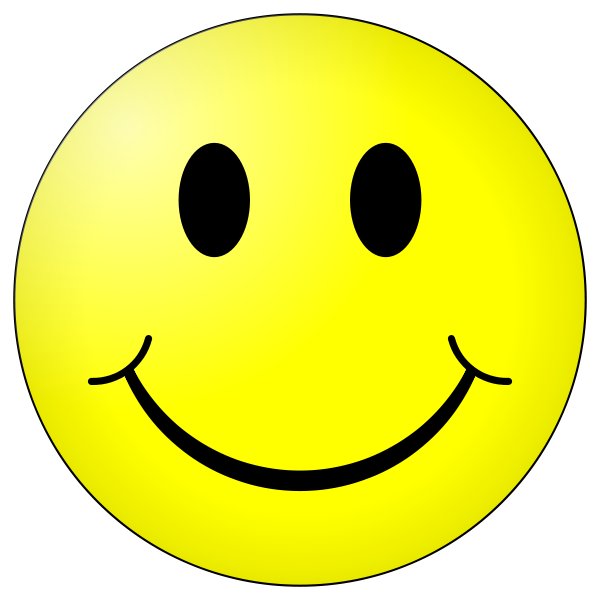 У Л Ы Б Н И С Ь ! ! !